Composition d’une rocheExp 2,1Sciences 2Présenté à : Daniel BlaisPar : Darren TalmadgeESVObservation : Si on une roche et une loupe on va parler de composition d’une roche.Interrogation : Lequel de ces minéraux est de la biotite?Hypothèse : Je suppose que c’est le #27Matériel : Loupe et RocheManipulation : On prend la roche en photoRésultats :Analyse : D’après mes notes de cours, le granite est composé de feldpath, de biotite et de quartz.Alors d’après mes résultats, la biotite serait l’inconnue #33 car le #4 est du graphite et le #14 est de la magnétite.Conclusion : Mon hypothèse est fausse.Composition d’une roche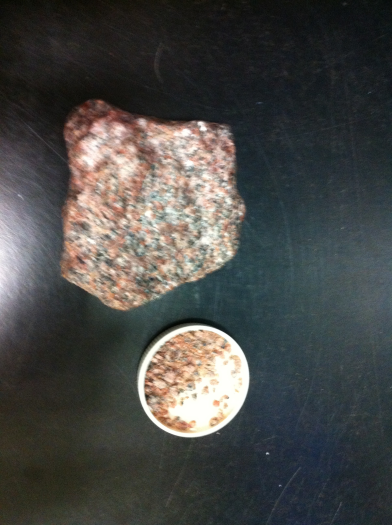    « Biotite »